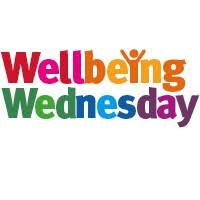 EYFS/ KS110/2/21Play with Lego and build a model.Colour a mindfulness picture (in your wellbeing pack).Draw with Rob or paint a picture.http://www.robbiddulph.com/draw-with-rob Enjoy a hot chocolate and a biscuit from your wellbeing pack (ask an adult to make it for you).Build a den.Do some baking with an adult.Take part in cosmic yogahttps://cosmickids.com/watch/ Go on a walk/ nature trail in your local area.Read your favourite story book.Listen to some music and have a dance.Play a board game.Make a card or a picture for a friend.Watch a movie.Catch up with your friends on the class Zoom call.Have a bubble bath before bed.